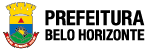 LEI MUNICIPAL DE INCENTIVO À CULTURAEDITAL LMIC 2021 – MODALIDADE INCENTIVO FISCALANEXO VMODELO DE DECLARAÇÃO DE CO-RESIDÊNCIADECLARAÇÃO DE CO-RESIDÊNCIAOBSERVAÇÕES:Anexar cópia de documento de identificação e do CPF do(a) declarante;Anexar cópia de comprovante de endereço informado, emitido em 2021 e com data de emissão legível;Reconhecer firma do(a) declarante ou apresentar assinatura igual à do documento de identificação apresentado.1NOME DO(A) PROPONENTENOME DO(A) PROPONENTEXXXXXXXXXXXXXXXXXXXXXXXXXXXXXXXXXXXXXXXXXXXXXXXXDeclaro para os devidos fins, junto à Secretaria Municipal de Cultura, que o(a) Proponente acima identificado(a) é domiciliado(a) no endereço de minha residência, abaixo descrito e com comprovante de residência e demais documentos anexados.Declaro ainda, para todos os fins de direito perante as leis vigentes, que a informação aqui prestada é de minha inteira responsabilidade, podendo, a qualquer momento, ser comprovada, inclusive em diligência dos órgãos municipais.Declaro para os devidos fins, junto à Secretaria Municipal de Cultura, que o(a) Proponente acima identificado(a) é domiciliado(a) no endereço de minha residência, abaixo descrito e com comprovante de residência e demais documentos anexados.Declaro ainda, para todos os fins de direito perante as leis vigentes, que a informação aqui prestada é de minha inteira responsabilidade, podendo, a qualquer momento, ser comprovada, inclusive em diligência dos órgãos municipais.INFORME ABAIXO O ENDEREÇO COMPLETO DA RESIDENCIA (NOME NA RUA/AVENIDA/TRAVESSA, COM N.º E, SE HOUVER, COMPLEMENTO)INFORME ABAIXO O ENDEREÇO COMPLETO DA RESIDENCIA (NOME NA RUA/AVENIDA/TRAVESSA, COM N.º E, SE HOUVER, COMPLEMENTO)XXXXXXXXXXXXXXXXXXXXXXXX XXXXXXXXXXXXXXXXXXXXXXXX XXXXXXXXXXXXXXXXXXXXXXXXXXXXXXXXXXXXXXXXXXXXXXXX XXXXXXXXXXXXXXXXXXXXXXXX XXXXXXXXXXXXXXXXXXXXXXXXNOME DA PESSOA DECLARANTENOME DA PESSOA DECLARANTEXXXXXXXXXXXXXXXXXXXXXXXXXXXXXXXXXXXXXXXXXXXXXXXXDATAASSINATURA DO(A) DECLARANTE DA CO-RESIDÊNCIAXX/XX/XXXX